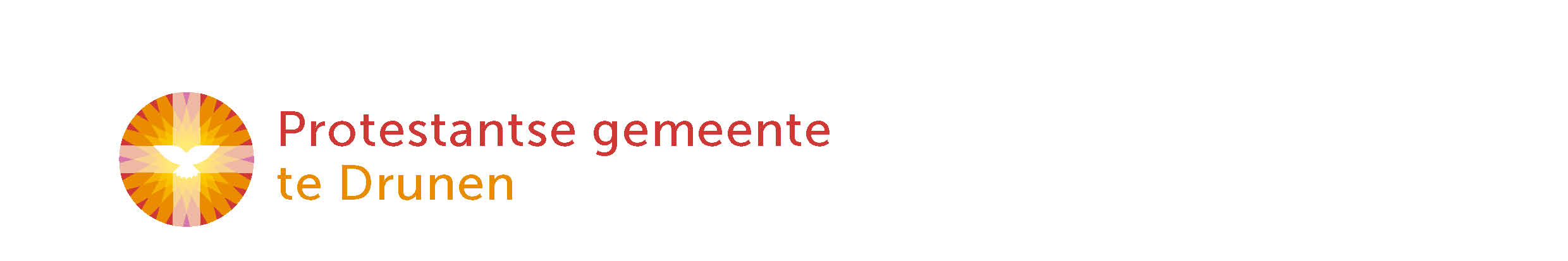 Overzicht liturgie, 1 augustus 2021Muziek vooraf: orgelspel door de organist INTREDEWelkom & mededelingen door ouderling van dienst Matthijs van ZantenMoment van stilte1. Intochtslied: Lied 426  eerst Engels dan Nederlands (staande)Bemoediging & Groet	(staande)Kyrië2. Gloria: LB 103: 6 en 1       De mens is aan het ….. De Tien woorden3. Lied 422     Laat de woorden die we hoorden ……DE HEILIGE SCHRIFTGebed om de heilige Geest4. Kinderlied van de maand (augustus): De circustent https://youtu.be/rLX-EpQAyp0Schriftlezing: 2 Samuël 24 : 1 – 4, 8 – 255. Lied 1000       Wij zagen hoe het spoor van God….Uitleg & VerkondigingMoment van stilte6. Lied 426   God to enfold you ….GEBEDEN & GAVENGebeden: Dank- & voorbeden, Stil gebed, gezamenlijk Onze VaderZENDING & ZEGEN7. Slotlied: Lied 425   Vervuld van uw zegen ….Zegen	met gezongen ‘Amen.’	(staande)Muziek achteraf: Naspel door de organist